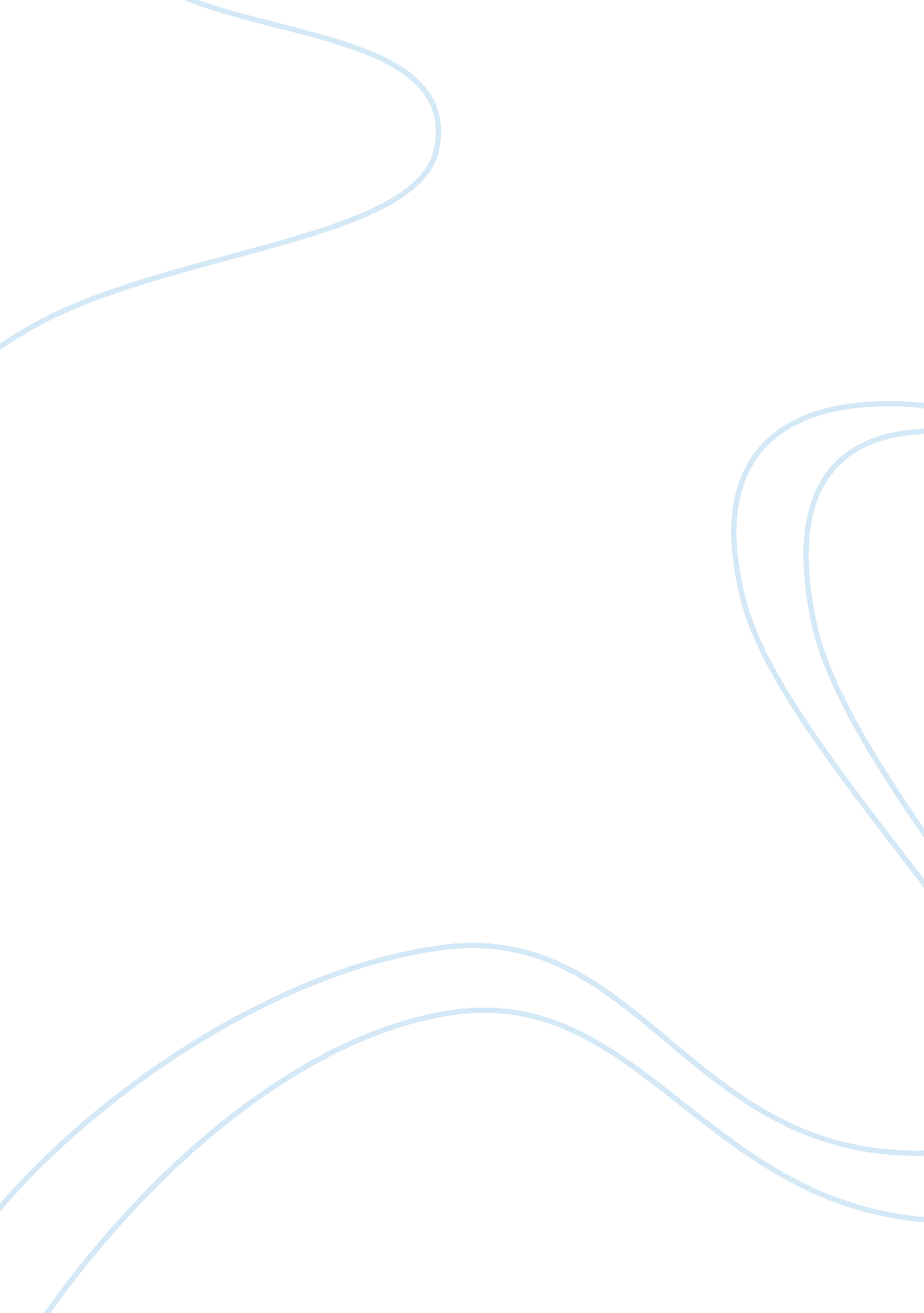 Why i want to study abroadEducation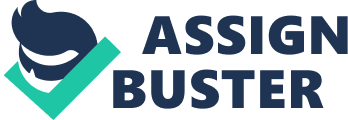 Most importantly, the study abroad scholarship will be an important financial boost to my personal, academic, and professional goals and objectives. This is because the study abroad program will enhance my communication skills, broaden my adaptability and independence, and subsequently promote culturally diverse and interpersonal skills. In light of these insights, the scholarship will go a long way in enhancing my academic and career opportunities. The scholarship, therefore, is a significant platform upon which I will not only share, but also learn cultural competency. 

In conclusion, I value academic interactions with peers and teachers because every individual is different and unique in his/her own way. In that regard, the scholarship is a good opportunity for me to travel abroad, meet and make new friends, learn international differences in the academic curriculum, and ultimately share my experiences and competencies with different cultures firsthand. It is my sincere hope that this study abroad scholarship application will be considered. 